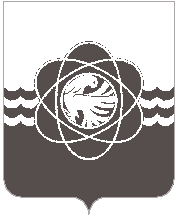 П О С Т А Н О В Л Е Н И Еот  14.03.2023 № 202В целях формирования единого подхода к осуществлению закупок товаров, работ, услуг у единственного поставщика (подрядчика, исполнителя) с использованием модуля «Малые закупки» автоматизированной информационной системы государственных закупок Смоленской области и на основании письма председателя Комитета по образованию Администрации муниципального образования «город Десногорск» Смоленской области Т.В. Токаревой             от 02.03.2023 № 01940Администрация муниципального образования «город Десногорск» Смоленской области постановляет: Внести в постановление Администрации муниципального образования «город Десногорск» Смоленской области от 11.02.2020 №104 «Об утверждении Регламента работы муниципальных заказчиков, муниципальных бюджетных учреждений муниципального образования «город Десногорск» Смоленской области, осуществляющих закупки в соответствии с Федеральным законом «О контрактной системе в сфере закупок товаров, работ, услуг для обеспечения государственных и муниципальных нужд» с использованием модуля «Малые закупки» автоматизированной информационной системы государственных закупок Смоленской области» (в ред. от 18.08.2020 № 589, в ред. от 24.09.2020 № 681, в ред.                            от 17.12.2020 № 912, в ред. от 14.12.2021 № 1113, в ред. 12.04.2022 № 246, в ред. от 07.06.2022 № 389, в ред. от 01.07.2022 № 470) следующие изменения:В пункте 3 слова «До 01.01.2023» заменить словами «До 01.01.2024». Пункт 5  изложить в следующей редакции: «Контроль за работой по размещению в модуле «Малые закупки» возложить на руководителя структурного подразделения -заместителя Главы муниципального образования – председателя комитета по городскому хозяйству и промышленному комплексу Администрации муниципального образования «город Десногорск» Смоленской области Соловьёва А.В.».В приложение № 1 «Регламент работы муниципальных заказчиков, муниципальных бюджетных учреждений муниципального образования «город Десногорск» Смоленской области, осуществляющих закупки в соответствии с Федеральным законом «О контрактной системе в сфере закупок товаров, работ, услуг для обеспечения государственных и муниципальных нужд» с использованием модуля «Малые закупки» автоматизированной информационной системы государственных закупок Смоленской области» внести следующие изменения:В приложении «Перечень малых закупок, который заказчик вправе осуществлять без размещения на сайте извещения о малой закупке» исключить пункты 17, 18, 32, 36, 37 следующего содержания:«17. Закупка молока и молочной продукции у сельскохозяйственных предприятий и индивидуальных предпринимателей, зарегистрированных и осуществляющих переработку молока на территории Смоленской области, имеющих основной или дополнительный вид экономической деятельности, указанный в выписке из Единого государственного реестра юридических лиц или из Единого государственного реестра индивидуальных предпринимателей, входящий в раздел 10.5 "Производство молочной продукции" Общероссийского классификатора видов экономической деятельности (ОКВЭД 2), и сертификаты соответствия на выпускаемую продукцию;18. Закупка картофеля и овощей длительного хранения:- в крестьянских (фермерских) хозяйствах, у индивидуальных предпринимателей, реализующих сельскохозяйственную продукцию собственного производства, включенных в перечень сельскохозяйственных товаропроизводителей Смоленской области, утвержденный приказом начальника Департамента Смоленской области по сельскому хозяйству и продовольствию;- у граждан, ведущих личное подсобное хозяйство, реализующих сельскохозяйственную продукцию собственного производства и представивших заказчику выписку из похозяйственной книги и справку органа местного самоуправления муниципального образования Смоленской области, подтверждающую факт производства картофеля и овощей длительного хранения.         32. Закупка на организацию бесплатного горячего питания обучающихся, получающих начальное общее образование в государственных и муниципальных образовательных организациях (муниципальных образовательных организациях);36. Закупка товаров на организацию горячего питания обучающихся, получающих дошкольное общее, начальное общее, основное общее, среднее общее образование в муниципальных образовательных организациях, на сумму, не превышающую сто тысяч рублей;37. Закупка на создание в образовательных организациях условий для получения детьми-инвалидами качественного образования».В приложении № 2 «Перечень заказчиков муниципального образования «город Десногорск» Смоленской области, работающих в модуле «Малые закупки»» исключить разделы 3 - 14:2. Отделу информационных технологий и связи с общественностью (Е.М. Хасько) разместить настоящее постановление на официальном сайте Администрации муниципального образования «город Десногорск» Смоленской области в сети Интернет.3. Контроль  исполнения настоящего постановления возложить на заместителя Главы муниципального образования А.В. Шевцову.Глава муниципального образования«город Десногорск» Смоленской области	                                              А.А. НовиковО внесении изменений в постановление Администрации муниципального образования «город Десногорск» Смоленской области от 11.02.2020 № 104 «Об утверждении Регламента работы муниципальных заказчиков, муниципальных бюджетных учреждений муниципального образования «город Десногорск» Смоленской области, осуществляющих закупки в соответствии с Федеральным законом «О контрактной системе в сфере закупок товаров, работ, услуг для обеспечения государственных и муниципальных нужд» с использованием модуля «Малые закупки» автоматизированной информационной системы государственных закупок Смоленской области»3.муниципальное бюджетное дошкольное образовательное учреждение «Детский сад «Аленка» муниципального образования «город Десногорск» Смоленской областиМБДОУ «Детский сад «Аленка» г. Десногорска67240071784.муниципальное бюджетное дошкольное образовательное учреждение «Детский сад «Дюймовочка» муниципального образования «город Десногорск» Смоленской областиМБДОУ «Детский сад «Дюймовочка» г. Десногорска67240071605.муниципальное бюджетное дошкольное образовательное учреждение «Детский сад «Ласточка» муниципального образования «город Десногорск» Смоленской областиМБДОУ «Детский сад «Ласточка» г. Десногорска67240071536.муниципальное бюджетное дошкольное образовательное учреждение «Детский сад «Лесная сказка» муниципального образования «город Десногорск» Смоленской областиМБДОУ д/с «Лесная сказка»               г. Десногорска67240071467.муниципальное бюджетное дошкольное образовательное учреждение «Детский сад «Мишутка» муниципального образования «город Десногорск» Смоленской областиМБДОУ «Детский сад «Мишутка» г. Десногорска67240048298.муниципальное бюджетное дошкольное образовательное учреждение «Детский сад «Теремок» муниципального образования «город Десногорск» Смоленской областиМБДОУ «Детский сад «Теремок» г. Десногорска67240054849.муниципальное бюджетное дошкольное образовательное учреждение «Детский сад «Чебурашка» муниципального образования «город Десногорск» Смоленской областиМБДОУ «Детский сад «Чебурашка» г. Десногорска672400481110.муниципальное бюджетное дошкольное образовательное учреждение «Детский сад «Ивушка» муниципального образования «город Десногорск» Смоленской областиМБДОУ «Детский сад «Ивушка» г. Десногорска672400713911.муниципальное бюджетное общеобразовательное учреждение «Средняя школа №1» муниципального образования «город Десногорск» Смоленской областиМБОУ «СШ №1» г. Десногорска672400232412.муниципальное бюджетное общеобразовательное учреждение «Средняя школа №2» муниципального образования «город Десногорск» Смоленской областиМБОУ «Средняя школа №2»         г. Десногорска672400241213.муниципальное бюджетное общеобразовательное учреждение «Средняя школа № 3» муниципального образования «город Десногорск» Смоленской областиМБОУ «СШ № 3»г. Десногорска672400243714.муниципальное бюджетное общеобразовательное учреждение «Средняя школа № 4» муниципального образования «город Десногорск» Смоленской областиМБОУ «СШ № 4» г. Десногорска6724002395